Etude et construction d’une éolienne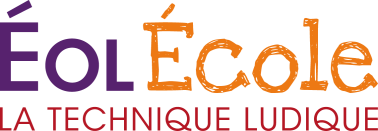 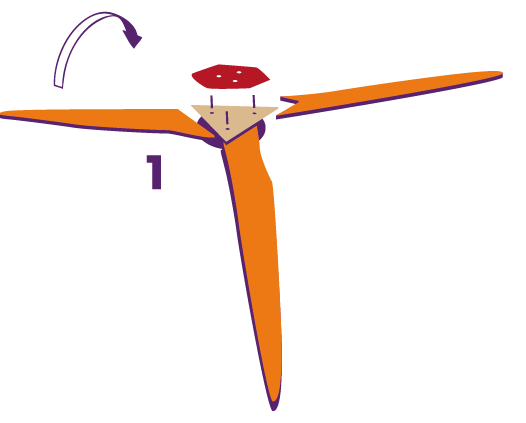 Partie III : Comprendre le système de transformation de l’énergie mécanique en énergie électrique de l’éolienne Petits rappels de 3ème : Tension et intensitéQu’est-ce que l’électricité ?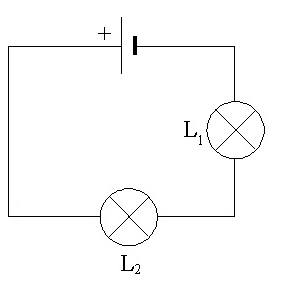 _ _ _ _ _ _ _ _ _ _ _ _ _ _ _ _ _ _ _ _ _ _ _ _ _ _ _ _ _ _ _ _ _ _ _ _ _ _ _ _ _ _ _ _ _ _Reproduire le montage ci-contre. Attention régler votre générateur sur …Comment sont disposées les lampes ? 
□ En dérivation			□ En sérieIndiquer par une flèche rouge le sens du courant.Indiquer par une flèche verte le sens de mouvement des électrons.Mesurer la tension de L1 et L2 (n’oubliez pas l’unité de mesure)Tension L1 :Tension L2 :Mesurer l’intensité du courant juste avant L1 et juste avant L2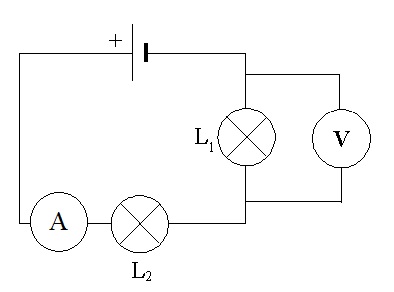 Intensité L1 :Intensité L2 :Que pouvez-vous conclure ?	